	     	  	       บันทึกข้อความ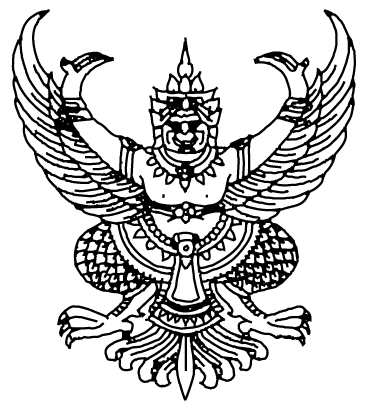 ส่วนราชการ   	(หน่วยงานราชการ)                       โทรศัพท์ (ของหน่วยงาน)	ที่  (เลขที่หนังสือของหน่วยงาน)                           วันที่	เรื่อง  ขออนุญาตปฏิบัติงานล่วงเวลา	เรียน  คณบดี		ตามที่มหาวิทยาลัยเทคโนโลยีราชมงคลอีสาน ให้ทุนสนับสนุนให้ดำเนินโครงการวิจัย งบประมาณรายจ่าย/ รายได้  ประจำปีงบประมาณ พ.ศ....………….  เรื่อง  .........................................................  งบประมาณ ................บาท โดยมี.............................................. เป็นหัวหน้าโครงการ นั้น เพื่อให้การจ่ายค่าปฏิบัติงานล่วงเวลาของโครงการวิจัยเป็นไปอย่างมีประสิทธิภาพ ในการนี้ข้าพเจ้าขออนุญาตปฏิบัติงานล่วงเวลา ณ ตั้งแต่วันที่ได้รับงบประมาณ  จนถึงวันที่ ๓๐ กันยายน พ.ศ. .............		จึงเรียนมาเพื่อโปรดพิจารณาอนุญาตความเห็นของหัวหน้าสาขา.............................................................................................................................................................................. ..............................................................................................................................................................................ผลการพิจารณาของคณบดี อนุมัติ                       ไม่อนุมัติ   เนื่องจาก..................................................................................................................................... .............................................................................................................................................................................. .............................................................................................................................................................................. และมอบสถาบันวิจัยและพัฒนา / งานบริการการศึกษา  เพื่อติดตามและดำเนินการในส่วนที่เกี่ยวข้องต่อไปมอบงานวิจัย / แผนกวิจัยและพัฒนา.............................................................................................................................................................................. .............................................................................................................................................................................. (ลงชื่อ)  ………….……….............…………….…(ลงชื่อ)  ………….……….............…………….…(......................................................)(......................................................)หัวหน้าโครงการวิจัย                      ผู้อำนวยการโครงการวิจัย                      ผู้อำนวยการโครงการวิจัย(ลงชื่อ)…….……….............….............…......…..…….…(......................................................................)                                                                              หัวหน้าสาขา                                                                              หัวหน้าสาขา                                                                              หัวหน้าสาขา(ลงชื่อ)  …….……….....................................…………….…(......................................................................)            คณบดี            คณบดี(ลงชื่อ)  …….……….....................................…………….…(......................................................................)            ผู้อำนวยการสถาบันวิจัยและพัฒนา/ หัวหน้างานบริการการศึกษา            ผู้อำนวยการสถาบันวิจัยและพัฒนา/ หัวหน้างานบริการการศึกษา            ผู้อำนวยการสถาบันวิจัยและพัฒนา/ หัวหน้างานบริการการศึกษา